Einäscherungsantrag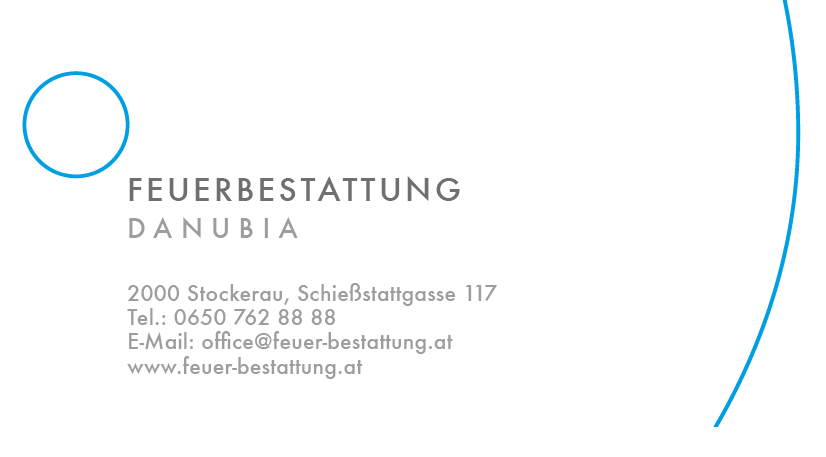 	 Bio-Aschekapsel	 Metall-Aschekapsel	 Sterbeurkunde beigelegt	 Urne benötigt bis Urnenübergabe:   Selbstabholung    Postversand    Zustellung durch Danubia-Fahrdienst Urnen-Postversand nach 	 Termineinäscherung: 	 sonstige Besonderheiten: 	Als Bestatter gewährleiste ich, dass der Sarg, die Sargausstattung und die Beigaben den aktuell geltenden gesetzlichen Rahmenbedingungen und den AGBs der Feuerbestattung Danubia entsprechen.		 männlich       weiblichWillensbekundungAls nächste/r Angehörige/r der oben genannten verstorbenen Person bestimme ich als Art der Bestattung eine Feuerbestattung. Vorrangige Angehörige sind nicht vorhanden. Ich erkläre hiermit mein Einverständnis, dass nach erfolgter Überführung in die Feuerbestattung Danubia die Ansprüche auf Wertgegenstände bzw. deren Rückgabe verwirken.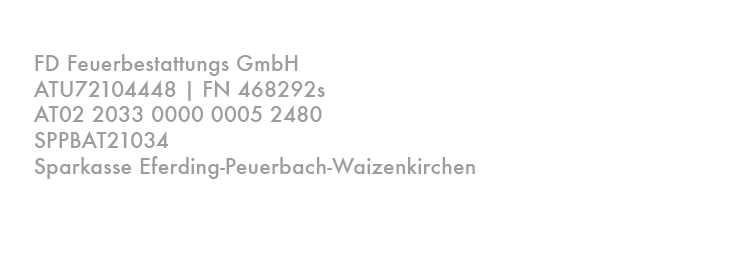 